Cererea și oferta forței de muncă înregistrate în 9 luni, 2016Conform băncii de date a Agenţiei Naționale pentru Ocuparea Forței de Muncă şi structurilor sale teritoriale pe parcursul a 9 luni, 2016 agenţiile teritoriale au înregistrat cca 35,2 mii locuri de muncă vacante, din care 67% au constituit locurile oferite muncitorilor, iar 33% specialiştilor. Cele mai multe locuri vacante au fost înregistrate în industrie – 9405 locuri (27%), comerţ cu ridicata şi amănuntul – 5649 locuri(16%),  agricultură – 3898 locuri (11%), administraţie publică – 3196 locuri (9%), etc (Figura 1). Fig. 1. Locuri vacante înregistrate în 9 luni, conform activităților economiceConform salariilor oferite de către angajatori, o pondere mărită a locurilor de muncă vacante înregistrate în 9 luni au fost cu salarii între: 2000-3000 lei (28%), urmate de salariile în acord (22%), 3000-5000 lei (20%), mai mare de 5000 lei(20%) 1500-2000(6%) și 1000-1500 lei(4%). Comparativ cu semestrul I, 2016 a scăzut numărul locurilor vacante cu salarii între 2000-3000 lei cu 7%  și a crescut numărul locurilor cu salarii de peste 5000 lei cu 11%. Preponderent, de către șomeri sunt solicitate salariile de peste 5000 lei. Concomitent, în perioada de referință au fost înregistrate cca 34,4 mii persoane în căutarea unui loc de muncă, din care femeile au constituit o pondere de 47%. Din numărul total de șomeri înregistrați – 48%(16,5 mii persoane) erau pentru prima dată în căutarea unui loc de muncă și – 52% (17,9 mii persoane) provenite din muncă. Repartizarea persoanelor provenite din muncă(17866 persoane) conform domeniilor de activitate denotă, că ponderea cea mai mare au constituit-o persoanele care au activat în comerț, industrie și agricultură a câte 15%, urmate de administrația publică și învățământ – 8%, etc.Conform vârstei, structura șomerilor rămâne practic neschimbată pe parcursul ultimilor ani, ponderea cea mai mare a șomerilor înregistrați având vârsta cuprinsă între 30-49 ani (48%), urmați de cei cu vârsta cuprinsă intre 16-29 (32%) și 50-65 ani – 20%. Conform studiilor, din numărul total de şomeri înregistraţi (34,4 mii persoane) o pondere majoritară de 62% (21,6 mii persoane) erau cu studii primare, gimnaziale/medii generale/liceale pentru care au fost oferite 19,2 mii locuri vacante(55%), urmați de cei cu studii secundar-profesionale – 21%(7,1 mii persoane) pentru care au fost oferite 8,4 mii locuri (24%), cu studii  superioare și medii de specialitate – 17% (5,7 mii persoane) pentru care au fost oferite 7,6 mii locuri vacante (22%). Șomerii înregistrați la agențiile teritoriale dețin în mare parte(47%) meseriile de muncitor necalificat: muncitor auxiliar, necalificat în agricultură, îngrijitor de încăperi, hamal, etc. O discrepanță între cerere şi ofertă pe piaţa muncii se atestă în aspect de medii rural/urban, reieșind din lipsa oportunităţilor de angajare în acest sector. Din numărul total de șomeri (34359 persoane) înregistrați în 9 luni, 2016 – 62% (21169 persoane) erau din localităţile rurale, iar locurile de muncă vacante în acest sector constituiau 16% din numărul total de locuri vacante (35177 locuri vacante) înregistrate (Figura 2).Fig. 2. Cererea și oferta forței de muncă înregistrate pe medii de rezidențăCererea și oferta forței de muncă la data de 30 septembrie, 2016La data de 30.09.2016 în banca de date a Agenţiei Naţionale erau în evidență cca 9,1 mii locuri de muncă vacante şi cca 21,8 mii şomeri, concurența la un loc de muncă vacant fiind de 2 şomeri. În aspect teritorial, cele mai multe locuri de muncă vacante (Tabelul 1) au fost gestionate de către agenţia Chişinău, care a înregistrat și gestionat  în 9 luni  – 3796 locuri de muncă vacante (la finele perioadei având în evidență 1453 locuri). Tab.1. Oferta și cererea forței de muncă în aspect teritorial la data de 30.09.2016Conform datelor din Tabelul 1,  se remarcă o situație mai echilibrată în agențiile Chişinău, Călărași, Cimișlia, Strășeni, Leova, Ștefan-Vodă, etc, concurența la un loc de muncă vacant fiind 1–2 șomeri. Un dezechilibru destul de pronunțat la capitolul cerere și ofertă s-a atestat în agențiile Dubăsari, Ocnița, Glodeni și Edineț. Tab. 2. Cererea și oferta forței de muncă pe medii de rezidențăla data de 30.09.2016Meseria cea mai solicitată pe piața muncii rămâne a fi cea de cusător (industria ușoară/industria confecțiilor), pentru care numărul de locuri vacante a constituit 19% din numărul total de locuri vacante în evidență la data de 30.09.16 (Tabelul 2).Tab. 3. Oferta și cererea forței de muncă pe medii de rezidențăla data de 30.09.2016Cele mai solicitate profesii/meserii de către angajatori, au fost: profesor, medic, contabil, cusătoreasă, vânzător, conducător auto, bucătar, muncitor necalificat, etc. Pe parcursul ultimilor ani, meseria de cusătoreasă rămâine cea mai solicitată de către angajatori.  Cele mai multe locuri vacante de cusătoreasă erau în sectorul urban(90%), iar șomerii care dețin această meserie erau din mediul rural(70%).  Analizând lista șomerilor în evidență la finele perioadei de referință, se atestă o pondere mărită a șomerilor care dețin meseriile/profesiile: muncitor auxiliar/necalificat în agricultură/grădinărit, conducător auto, vânzător, tractorist, bucătar,  contabil, etc (Tabelul 3).Concluzii: O bună parte a șomerilor înregistrați la agențiile teritoriale necesită servicii de informare, consiliere si eventual calificare/recalificare profesională: - 62% din ei nu au o pregătire profesională;  32% – sunt tineri (16-29 ani), multi din ei fiind fără experientă, dar și fără o calificare; – 48% sunt persoanele care s-au adresat pentru prima dată în căutarea unui loc de muncă. Cu o pondere de 20% din numărul șomerilor înregistrați sunt persoanele cu vârsta prepensionară (50-65 ani), care mai greu sunt acceptați de către angajatori. Discrepanța pe medii de rezidență: 62% din șomerii înregistrați erau din mediul rural, iar majoritatea locurilor de muncă vacante înregistrate fiind din mediul urban (84%). Lipsa măsurilor de stimulare a mobilității forței de muncă și salariile mici nu motivează șomerii să se angajeze la o distanță mare de la domiciliu.  Persistă un deficit al persoanelor calificate în unele domenii: industria ușoară (cusătoreasă - 19% din numărul locurilor de muncă în evidență la finele perioadei de referință), servicii (vânzător, bucătar, s.a), management,    finanțe, administrația publică, etc.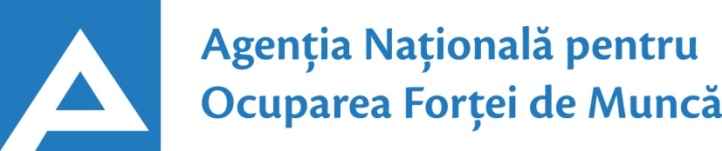 Buletin informativCEREREA ȘI OFERTA FORȚEI DE MUNCĂ în 9 luni, 2016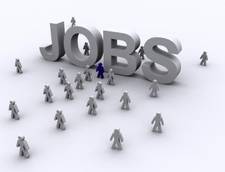 Elaborat: Direcţia Planificare, Evaluare şi SintezăN/OAgenţiaŞomeri în evidenţă, persLocuri vacanteConcurența la 1 loc vacant, pers.1 Chișinău1453366302Ocnița143572203Ungheni143136844Florești112782145Fălești109680146UTAG97622647Glodeni90138248Dondușeni8639899Dubăsari837432010Soroca83191911Hâncesti817275312Cahul812314313Sângerei753303214Râscani685501415Edineț669352016Șoldănești6451534 17Taraclia525351518Drochia516371419Ialoveni511198320Bălți424778121Rezina41796422Briceni41587523Criuleni414431024Căușeni40480525Anenii Noi402188226Orhei388247227Basarabeasca375103428Telenești30765529Strășeni272194130Cantemir25062431Nisporeni211118232Cimișlia202151133Călărași178199134Leova159108135Ștefan Vodă1401021Secția angajare peste hotare03580TOTAL  ANOFM2184191402N/OProfesii/Meserii Locuri vacante(număr)Șomeripers.Locurivacante (rural)Șomeri (pers.)ruralLocuri vacante(urban)Șomeri (pers.) urbanN/OProfesii/Meserii TOTAL TOTAL TOTAL TOTAL TOTAL TOTAL 914021841106514832806970091CUSĂTOREASĂ INDUSTRIA CONFECȚIILOR/UȘOARĂ17273031712131556902MUNCITOR AUXILIAR6527652292630236013503MUNCITOR NECALIFICAT LA ASAMBLAREA, MONTAREA PIESELOR63510163504VÂNZATOR PRODUSE ALIMENTARE/ NEALIMENTARE375330261493491815ÎNGRIJITOR INCĂPERI DE PRODUCȚIE ȘI DE SERVICIU/FEMEIE DE SERVICIU244721154842291976MUNCITOR NECALIFICAT ÎN AGRICULTURĂ/GRĂDINĂRIT/ SILVICULTURĂ22444518943435117CONDUCĂTOR AUTO (SOFER)21577394072064118INSPECTOR CALITATEA SI RECEPȚIA LUCRĂRILOR DE CONSTRUCȚIE ȘI MONTAJ20000020009LEGĂTOR FILOANE, CABLURI ȘI CONDUCTORI199202199010BUCĂTAR/ COFETAR1806582343415722411PROFESOR 1691496951635412MEDIC 158851153713TENCUITOR14529002111457914CHELNER/BARMAN1368412471243715AJUTOR DE EDUCATOR135899531263616CONTABIL115288391077618117CONTROLOR-CASIER1121390711126818TÂMPLAR /DULGHER10817601121086419ASISTENT MEDICAL (NIVEL MEDIU)10262337992520ARMATOR100910771001421CONFECȚIONER ARTICOLE DIN PIELE ȘI ÎNLOCUITORI100000100022PLACATOR CU PLĂCI9872158971423EDUCATOR ÎN INVĂȚĂMINTUL PREȘCOLAR95751252832324CONTROLOR/ CONTROLOR CALITATE   8747027872025HAMAL86142186855626ÎNCHEIETOR (TRICOTAJE)7510075127OPERATOR LA CALCULATOR 701271155597228MANAGER (DIFERITE RAMURI)6992812618029BRUTAR5539103045930GARDIAN PUBLIC53150077537331INGINER (DIFERITE RAMURI)5385932445332BUCATAR AUXILIAR5171648452333SPECIALIST (INCLUSIV SUPERIOR, PRINCIPAL) IN INSTITUTIILE PUBLICE 4833513432034MĂTURĂTOR4643011463235PUITOR-AMBALATOR4422283161936MONTATOR IN PRODUCTIA DE CABLURI432001743337CONSULTANT 432206431638ELECTROGAZOSUDOR/SUDOR412060119418739CIZMAR-CONFECȚIONER ÎNCĂLȚĂMINTE LA COMANDĂ4020140140SECRETARA3280630266041COMPLETATOR MĂRFURI3100031042MUNCITOR RUTIER31140731743PIETRAR-ZIDAR3190162302844POȘTAȘ293402929545MAISTRU2946027291946PAZNIC 2835672152114147FRIZER271665101226548MUNCITOR NECALIFICAT IN CONSTRUCTII  273302427949VITICULTOR263563220350LĂCĂTUȘ AUTO2564039252551ASAMBLOR2532116241652TRACTORIST2439211332136053TEHNOLOG/ TEHNOLOG PRINCIPAL2334315201754OPERATOR LA TELECOMUNICATII2125010211555INSPECTOR DE POLITIE2120121156OPERATOR INTRODUCERE, VALIDARE SI PRELUCRARE DATE2180221657DADACA202410173206858JURISCONSULT1471119135259SPECIALIST BANCAR14100114960POLIȚIST1430214161FIERAR BETONIST1380413462TINICHIGIU1330113263PROGRAMATOR13100313764ȘEF POST (IN ALTE RAMURI)1300013065ȘEF DE SECTOR1300013066LĂCĂTUȘ-INSTALATOR TEHNICĂ SANITARĂ1240126111467STRUNGAR1237015122268CASIER BANCĂ 1250019123169DISPECER122505122070INSPECTOR VAMAL1040110371AGRONOM94152541672PSIHOLOG9222371973ECONOMIST89822567374ELECTRICIAN SECȚIE82731451375FARMACIST85038276MEDIC VETERINAR812573577LĂCĂTUȘ-REPARATOR76013362778LOGOPED72106279EXPERT 65006580TRADUCĂTOR (STUDII SUPERIOARE)6130161281SPECIALIST RESURSE UMANE61006182BIBLIOTECAR514481683ALTE 1109    545087318410162263N/OProfesii/Meserii Șomeri(pers.)LocurivacanteȘomeri (pers.)ruralLocurivacante ruralȘomeri(pers.)urbanLocuri vacanteurbanTOTAL TOTAL TOTALTOTALTOTALTOTAL218419140148321065700980691MUNCITOR  AUXILIAR7652652630229213503602PAZNIC 868315327336243CONDUCĂTOR  AUTO (ȘOFER)82421540894162064ÎNGRIJITOR ÎNCĂPERI DE PRODUCȚIE ȘI DE SERVICIU/FEMEIE DE SERVICIU/ MENAJERĂ726245489152372305MUNCITOR NECALIFICAT ÎN AGRICULTURĂ/ GRĂDINĂRIT/ EXPLOATĂRI FORESTIERE67421461617958356BUCĂTAR/ COFETAR658180434232241577TRACTORIST519284401179178VÂNZATOR PRODUSE ALIMENTARE/ NEALIMENTARE468375231262373499CONTABIL309118107391917810CUSĂTOR (INDUSTRIA USOARĂ)/CONFECȚIILOR303172721317190155611TENCUITOR29014521107914512ELECTROGAZOSUDOR/ ELECTROSUDOR2544214701074213DĂDACĂ241201730682014FRIZER/ COAFOR234301385962515PROFESOR 22816315567315716TÂMPLAR/ DULGHER213981440699817CASIER 1891249009912418INGINER 1665451101154419GARDIAN PUBLIC15053770735320ECONOMIST 1508312119621HAMAL14286861568522EDUCATOR 133979412398523OPERATOR LA CALCULATOARE 127705511725924TEHNICIAN 126558068525INFIRMIERĂ12123960252326LACATUS AUTO11826670512627MANAGER (DIVERSE RAMURI)10358175865328JURISCONSULT10215281741429ARMATOR1001008601410030OPERATOR ÎN SALA DE CAZANE 9217545381231PIETRAR-ZIDAR9031621283032SECRETARĂ9032306602633AJUTOR DE EDUCATOR891355393612634FOCHIST8727918135CHELNER /BARMAN8413647123712436ELECTROMONTOR LA REPARAREA ȘI ÎNTREȚINEREA UTILAJELOR ELECTRICE75331044337CONTROLOR 7539380373938PLACATOR CU PLĂCI7298581149739BUCĂTAR AUXILIAR7151486234540LĂCĂTUȘ-REPARATOR71740131641ASISTENT MEDICAL 6088372238642MANICHIURISTĂ5513221331243CROITOR (INDUSTRIA CONFECȚIILOR)5311321211044ELECTRICIAN SECȚIE/ SECTOR521223329945MONTATOR 5043300204346MAISTRU 5015300201547ZUGRAV47434013448AGRONOM46928518449ȘEF DEPOZIT4620178291250MĂTURĂTOR4346110324651SPECIALIST (INCLUSIV SUPERIOR, PRINCIPAL) IN AUTORITĂȚILE PUBLICE 4251185244652UȘIER42610032653LĂCĂTUȘ-INSTALATOR TEHNICĂ SANITARĂ4012261141154ADMINISTRATOR 4013203201055BRUTAR3955301094556SPĂLĂTOR VESELĂ3843190194357STRUNGAR3712150221258TEHNOLOG 3613173191059VITICULTOR352632632060POȘTAȘ342929052961LUCRĂTOR SOCIAL34223011262MAȘINIST-MACARAGIU34518016563MUNCITOR NECALIFICAT ÎN CONSTRUCȚII  332724092764ASAMBLOR32916116865FELCER3292339666ASISTENT SOCIAL 3024160142467ELECTROMECANIC2926023268AGENT PAZĂ ÎN INCINTE27212015269SORĂ MEDICALĂ 2712205170LABORANT 27713014771MECANIC26412014472OPERATOR LA TELECOMUNICAȚII2521100152173DISPECER251250201274PUITOR-AMBALATOR2244328191675CONSULTANT 224360164376PSIHOLOG2293219777MASEUR2248014478AMENAJATOR SPAȚII VERZI2101704079CHESONIER-LĂCĂTUȘ20110010180INSPECTOR20110010181MERCEOLOG 1916013182AGENT COMERCIAL1931218183CONSTRUCTOR SEF/PRINCIPAL1901207084ZOOTEHNICIAN1821523085LUCRĂTOR CALIFICAT ÎN CREȘTEREA CULTURILOR DE CÂMP 1801800086LĂCĂTUȘ-ELECTRICIAN 1746011487LĂCĂTUȘ  ÎN CONSTRUCȚII160907088INCASATOR1602014089MULGĂTOR1501401090MUNCITOR RUTIER14317073191BIBLIOTECAR145846192COSMETICIAN1424010293MECANIZATOR (DOCHER-MECANIZATOR) IN BRIGADA COMPLEXA PENTRU LUCRĂRI DE ÎNCARCARE-DESCARCARE1421222094TRADUCĂTOR 1361012695MAȘINIST LA EXCAVATORUL CU O SINGURĂ CUPĂ1341003496AGRICULTOR1301201097GARDEROBIER130409098MEDIC VETERINAR128755399FILOLOG1217051100AMBALATOR MANUAL111622914101CONDUCĂTOR MUZICAL1134271102LĂCĂTUȘ  AUTOMATICĂ ȘI APARATE DE MĂSURĂ ȘI CONTROL1102090103CONFECȚIONER1105060104SPECIALIST BANCAR101410914105PROGRAMATOR101330713106BETONIST1065056107PSIHOPEDAGOG934053108CAZANGIU907020109MAȘINIST (FOCHIST) SALA DE CAZANE907020110OPERATOR INTRODUCERE, VALIDARE ȘI PRELUCRARE DATE82120621111FIERAR BETONIST81340413112EXPEDITOR831073113SPECIALIST SERVICIU PERSONAL 822062114ȘEF SECTIE820082115MECANIC AUTO822260116CONDUCĂTOR ÎNCĂRCĂTOR802060117ÎNSOȚITOR VAGOANE DE PASAGERI 806020118POMICULTOR808000119LĂCĂTUȘ-MONTATOR805030120BUFETIER71620516121INTENDENT734132122SECRETAR ADMINISTRATIV733142123MAȘINIST LA BULDOZERE726012124CURĂȚITOR TERITORII711061125CABLATOR-LIPITOR703040126OPERATOR  SECTORUL DE PRODUCȚIE704030127CONDUCĂTOR ARTISTIC704030128DECORATOR JUCĂRII       61650116129ȚESĂTOR61240212130CĂLCĂTOR61030310131AGENT DE ASIGURARE682048132GREFIER 661056133MAȘINIST LA EXCAVATORUL CU ROTOR652441134CHIOSCAR642440135DIRECTOR631152136CIZMAR-REPARATOR INCĂLȚĂMINTE603030137PICTOR601050138MEDIC SPECIALIST5109134106139FARMACIST583028140EXPERT 560056141LĂCĂTUȘ LA LUCRĂRILE DE ASAMBLARE MECANICĂ 541044142LĂCĂTUȘ-MECANIC533023143ELECTRICIAN AUTO531043144ELECTRONIST522032145PĂDURAR524210146APICULTOR504010147MAȘINIST LA INSTALAȚII FRIGORIFICE502030148MAȘINIST LA INSTALAȚIILE DE POMPARE501040149SILVICULTOR504010150ALTE2696244616757910322362